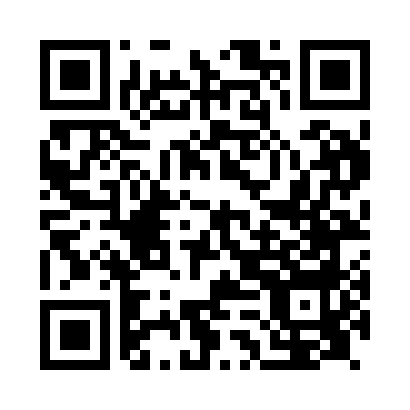 Ramadan times for Afon Taf, UKMon 11 Mar 2024 - Wed 10 Apr 2024High Latitude Method: Angle Based RulePrayer Calculation Method: Islamic Society of North AmericaAsar Calculation Method: HanafiPrayer times provided by https://www.salahtimes.comDateDayFajrSuhurSunriseDhuhrAsrIftarMaghribIsha11Mon5:085:086:4012:284:206:166:167:4812Tue5:065:066:3812:274:226:186:187:5013Wed5:035:036:3612:274:236:206:207:5214Thu5:015:016:3312:274:256:216:217:5415Fri4:584:586:3112:274:266:236:237:5616Sat4:564:566:2912:264:276:256:257:5817Sun4:534:536:2612:264:296:266:268:0018Mon4:514:516:2412:264:306:286:288:0119Tue4:494:496:2212:254:326:306:308:0320Wed4:464:466:1912:254:336:326:328:0521Thu4:434:436:1712:254:346:336:338:0722Fri4:414:416:1512:244:366:356:358:0923Sat4:384:386:1312:244:376:376:378:1124Sun4:364:366:1012:244:386:386:388:1325Mon4:334:336:0812:244:406:406:408:1526Tue4:314:316:0612:234:416:426:428:1727Wed4:284:286:0312:234:426:446:448:1928Thu4:254:256:0112:234:436:456:458:2129Fri4:234:235:5912:224:456:476:478:2330Sat4:204:205:5612:224:466:496:498:2531Sun5:185:186:541:225:477:507:509:271Mon5:155:156:521:215:497:527:529:292Tue5:125:126:501:215:507:547:549:313Wed5:095:096:471:215:517:557:559:344Thu5:075:076:451:215:527:577:579:365Fri5:045:046:431:205:537:597:599:386Sat5:015:016:401:205:558:018:019:407Sun4:594:596:381:205:568:028:029:428Mon4:564:566:361:195:578:048:049:449Tue4:534:536:341:195:588:068:069:4710Wed4:504:506:321:195:598:078:079:49